ДОДАТОК  2до тендерної документації Інформація про необхідні технічні, якісні та кількісні характеристики предмета закупівлі — технічні вимоги до предмета закупівліТЕХНІЧНА СПЕЦИФІКАЦІЯПароконвектомат (ДК 021:2015: 39310000-8 Обладнання для закладів громадського харчування)На підтвердження інформації про необхідні технічні, якісні та кількісні характеристики предмета закупівлі учасник у складі пропозиції має надати:Гарантійний лист про те, що доставка предмету закупівлі буде здійснена безкоштовно у вказане місце поставки замовника не пізніше 7 календарних днів з дати надання заявки замовника. Гарантійний лист про поставу разом з обладнанням місячного запасу побутової хімії для очистки обладнання (не менше 5 л) безкоштовно.Гарантійний лист Учасника щодо безкоштовної доставки до адреси Замовника з перевіркою комплектності, цілісності, відсутності пошкоджень, занос та пусконалаштування товару в присутності представників Замовника.Підтвердження наявності диспетчерської служби, що буде здійснювати супровід замовника у випадку виникнення технічних питань у робочі дні з 9:00 по 18:00 годину.Лист-гарантію про можливість надання сервісних послуг за місцем знаходження предмету закупівлі, а саме у Миколаївській області.Гарантійний лист про проведення майстер класу представником постачальника для працівників замовника з використання предмету закупівлі в день поставки вказаного предмету закупівлі.Гарантійний строк на предмет закупівлі має складати не менше 24 місяців, про що учасник надає підтвердженням із зазначенням конкретної тривалості гарантійного строку. Протягом терміну дії гарантійного строку представник постачальника має здійснювати огляд предмету закупівлі та надання відповідних сервісних послуг не менше ніж через 24 години з дня звернення замовника до постачальника, про що також надається відповідний гарантійний лист. Для документального підтвердження можливості здійснення сервісного обслуговування учасник у складі пропозиції має надати договір на сервісне обслуговування (якщо відповідні послуги надаватимуться залученими суб’єктами) або документ, що підтверджує наявність у власності/користуванні сервісного обладнання (для учасників, що здійснюють сервісне обслуговування самостійно). На етапі підписання договору постачальником у присутності замовника має бути складений акт обстеження об’єкту щодо можливості встановлення предмету закупівлі, про що учасник має надати довідку-підтвердження та зразок акту у складі пропозиції.Висновок державної санітарно-епідеміологічної експертизи, сертифікат експертизи типу, декларацію про відповідність. Фактом подання тендерної пропозиції учасник підтверджує відповідність своєї пропозиції технічним, якісним, кількісним, функціональним характеристикам до предмета закупівлі, у тому числі технічній специфікації (у разі потреби — планам, кресленням, малюнкам чи опису предмета закупівлі) та іншим вимогам до предмета закупівлі, що містяться в  тендерній документації та цьому додатку, а також підтверджує можливість відповідно до вимог, визначених згідно з умовами тендерної документації.У місцях, де технічна специфікація містить посилання на конкретні марку чи виробника або на конкретний процес, що характеризує товар, чи на торгові марки, патенти, типи або конкретне місце походження чи спосіб виробництва, вважати вираз  «або еквівалент».Якщо Учасником пропонується еквівалент товару до того, що вимагається Замовником, додатково у складі тендерної пропозиції Учасник надає таблицю, складену в довільні формі, яка у порівняльному вигляді містить відомості щодо основних технічних та якісних характеристик товару, що вимагається Замовником до основних технічних та якісних характеристик еквівалентного товару, що пропонується Учасником. При цьому якість запропонованого еквівалента товару має відповідати якості, що заявлена в технічній специфікації Замовника. Таблиця повинна містити точну назву товару, яка пропонується учасником. У випадку, якщо учасником буде зазначено назву товару, яка буде містити словосполучення «або еквівалент» (наприклад, автомобіль Renault Duster, або еквівалент), тендерну пропозицію такого учасника буде відхилено як таку, що не відповідає умовам технічної специфікації та іншим вимогам щодо предмета закупівлі тендерної документації.У разі, якщо замовник вимагає маркування, протоколи випробувань та сертифікати повинні бути видані органами з оцінки відповідності, компетентність яких підтверджена шляхом акредитації або іншим способом, визначеним законодавством.У разі, якщо учасник не має відповідних маркувань, протоколів випробувань чи сертифікатів, у разі встановлення вимог щодо надання учасником маркувань, протоколів випробувань чи сертифікатів, і не має можливості отримати їх до закінчення кінцевого строку подання тендерних пропозицій із причин, від нього не залежних, він може подати технічний паспорт на підтвердження відповідності тим же об’єктивним критеріям. Замовник зобов’язаний розглянути технічний паспорт і визначити, чи справді він підтверджує відповідність установленим вимогам, із обґрунтуванням свого рішення.Якщо замовник посилається в тендерній документації на конкретні маркування, протокол випробувань чи сертифікат, він зобов’язаний прийняти маркування, протоколи випробувань чи сертифікати, що підтверджують відповідність еквівалентним вимогам та видані органами з оцінки відповідності, компетентність яких підтверджена шляхом акредитації або іншим способом, визначеним законодавством.* Товар повинен бути новим. * Упаковка товару повинна бути чистою, сухою, без стороннього запаху й порушення цілісності, з необхідними реквізитами виробника, відповідати діючому санітарно-епідеміологічному законодавству. Постачальник несе ризик за пошкодження або знищення Товару до моменту поставки його Замовнику.*Постачальником за власний рахунок здійснюється завантажування, транспортування, розвантажування, занос в приміщення товару, перевірка комплектності, цілісності та відсутності пошкоджень в присутності представників Замовника, встановлення та підключення обладнання, проведення інструктажу персоналу їдальні щодо подальшої експлуатації  обладнання (проробка продукції, програмування товару, адаптація та навчання персоналу із залученням кваліфікованих представників виробника обладнання).Обґрунтування необхідності закупівлі даного виду товару— замовник здійснює закупівлю даного виду товару, оскільки вони за своїми якісними та технічними характеристиками найбільше відповідають потребам та вимогам замовника.  Документами, що підтверджують відповідність тендерної пропозиції учасника технічним, якісним, кількісним та іншим вимогам щодо предмета закупівлі тендерної документації, є:  технічна специфікація, складена учасником згідно з Таблицею 1 за інформацією (вимогами), формою та змістом цього додатка, у разі потреби — плани, креслення, малюнки чи опис предмета закупівлі, наведений у цьому додатку; **у разі зазначення країни походження товару з російської федерації учасник у складі тендерної пропозиції надає митну декларацію, що підтверджує ввезення цього товару на територію України до 24.02.2022 включно; інформація про необхідні технічні, якісні та кількісні характеристики предмета закупівлі, у тому числі відповідна технічна специфікація (у разі потреби — плани, креслення, малюнки чи опис предмета закупівлі), наведена в цьому додатку до тендерної документації.       Таблиця 1* Зазначається учасником найменування виробника із зазначенням організаційно-правової форми (товариство з обмеженою відповідальністю, приватне підприємство тощо).** Країною походження товару вважається країна, у якій товар був повністю вироблений або підданий достатній переробці відповідно до критеріїв, встановлених Митним кодексом України. Назва предмета закупівліПароконвектомат (ДК 021:2015: 39310000-8 Обладнання для закладів громадського харчування)Код ДК 021:2015ДК 021:2015: 39310000-8 Обладнання для закладів громадського харчуванняНазва товару номенклатурної позиції предмета закупівлі та код товару, визначеного згідно з Єдиним закупівельним словником, що найбільше відповідає назві номенклатурної позиції предмета закупівлі ДК 021:2015: 39312200-4 Обладнання для їдалень Кількість поставки товару1 штукаМісце поставки товару56500, Україна, Миколаївська область, м. Вознесенськ, вул. Кооперативна, 1Строк поставки товару до 23.12 2022 року включно№ з/пОрієнтовне зображенняНайменуванняКількість (комплектів)Довжина, мм (не менше)Глубина, мм (не менше)Висота, мм (не менше)Опис технічних характеристик1.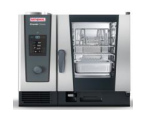 Пароконвектомат бойлерноготипу на 6 рівнів завантаження1850842804Пароконвектомат 6 рівнів завантаження 1/1 GN з простою та інтуїтивно зрозумілою системою керування та автоматичною системою очищення. Тип електричного апаратуВага апарата без пакування не менше121 кгТип пароутворення БойлернийТип керування Електронне Температурний режим, С +30...+300Термощуп Так3 режими приготування - пара, сухий жар, комбінований.Програма делікатного чи нічного приготування. Обслуговування апарата зручне з автоматичною системою сервісної діагностики (SDS). Виведення робочих або попереджувальних повідомлень. У робочій камері підтримуються оптимальні умови приготування. Система ClimaPlus має 6 рівневеналаштування та регулювання параметрів вологості. Регулює вологість з кроком не менше 10%. Швидке видалення вологи до 105 л\с. Динамічний напрямок повітряних мас утворюють 2 вентиляторами з 5 швидкостями. Крильчатка вентилятора з гальмом для безпечного відчинення дверей та зміни напрямку обертання. Температурний зонд із однією точкою вимірювання. Ручне охолодження камери. Автоматичне визначення кількості таблеток для очищення. Апарат обладнаний вбудованим ручним душем із різними режимами роботи, блокуванням води.• Світлодіодне освітлення робочої камери• 1-точковий термозонд.• Кольоровий дисплей 4,3 "• Динамічнийрозподіл повітряних потоків• достатня кількість вентиляторів• Програми Finishing для банкетів на тарілках і в контейнерах• Приготування з контролем різниці температур ( «дельта Т») для делікатного приготуваннявеликих шматків м'яса, зокрема вночі• не менше 100 програм, в кожній до 12 етапів• Вбудований ручний душ• не менше 4 програми очищення• Потужний парогенератор• Двошарові дверцята робочої камери• USB-портПідключення:  не менше 380Потужність: не менше 10,8 кВтДо пароконвектомату  додається:1. Фільтр пом'якшувач води (не менше 12 л, діаметр – не менше 190, Продуктивність – 1000 л/год тиск min/max – 1-8 bar температура min/max – + 4...+15 °CОрієнтовне зображення: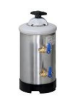 2. Решітка для печі  (має відповідати розмірам пароконвектомату)Орієнтовне зображення: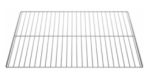 3. Гастроємність нержавіюча (535 х325х40мм)- 3шт.Орієнтовне зображення: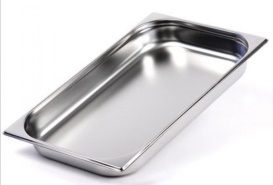 № з/пНайменування  товаруТехнічні характеристики товаруОд. виміруКількістьВиробник товару*Країна  походження товару**1234567